Bloomington Jr. High School Wrestling 2021-2022 Schedule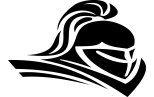 State Champions 2005, 2007, 2008, 2010State Runner-up 2002, 2004 State Third Place 1993, 2003, 2014 State Fourth Place 2018, 1984State Top Ten: 6th 2001, 8th 1996, 9th 2015, 9th 1985, 10th 2009, 10th 2013, 10th 1992, and 10th 1991_________________________________________________________________________________________________________________________________________________________Contact info:Denny Herald, Head Coach, ph: 309-821-0313, email: loydherald1@comcast.netBryan Wolfe, Assistant Coach	MonthDayMeetLocationTimeBus Schedule All times approx. and to be confirmed Dec18Intercity JV TourneyParkside9:00 amNo bus needed18Homer Varsity InviteLockport East High      8:30 am5:00 am/7:00 pmJan  6Olympia/HeyworthBJHS4:30 pm  8BJHS Varsity InviteBJHS8:30 am1113Eureka/Knoxville/MortonMahomet-SeymourEurekaBJHS5:00 pm4:30 pm3:15/9:00 pm19Parkside/Mt. ZionBJHS4:30 pm20El Paso w/Prairie CentralPrairie Central4:30 pm2:45/9:00 pm22BJHS JV InvitationalBJHS8:30 am24LeRoyLeRoy6:00 pm4:30/7:00 pm25Champaign Edison/ChiddixHome4:30 pm29Union County TourneyMorganfield, KY10:00 amovernight 1/28Feb  3Ridgeview/Evans Evans4:30 pm3:15/Pick up @ Evans  8East PeoriaHome4:30 pm12Mid-State Dual Meet in East PeoriaEast Peoria9:00 am6:30am/6:00 pm19LeRoy InviteLeRoy9:00 am7:00am/5:30 pm26RegionalsTBA9:00 amTBDMar  5SectionalsTBA9:00 amTBD11StateTBATBDTBD12StateTBATBDTBD